Совета сельского поселения Ауструмский сельсовет муниципального района Иглинский районРеспублики Башкортостан двадцать восьмого созыва        Об отчете исполнения бюджета сельского поселения  Ауструмский  сельсовет муниципального района Иглинский район Республики Башкортостан за 1 квартал 2020 года    Заслушав и обсудив об отчете исполнения бюджета сельского поселения  Ауструмский  сельсовет муниципального района Иглинский район Республики Башкортостан за 1 квартал 2020 года Совет сельского поселения  Ауструмский  сельсовет муниципального района Иглинский район Республики Башкортостан решил: Отчет об исполнении бюджета сельского поселения  Ауструмский  сельсовет муниципального района Иглинский район Республики Башкортостан за 1 квартал 2020 года утвердить ( согласно приложения № 1).Обнародовать отчет об исполнении бюджета сельского поселения  Ауструмский  сельсовет муниципального района Иглинский район Республики Башкортостан на стенде информации в администрации СП  Ауструмский  сельсовет.Контроль за исполнением настоящего решения возложить на постоянную комиссию по бюджету, налогам, вопросам муниципальной собственности ( пред. комиссии  Танюкевич О.В.)Глава сельского поселения                                 М.А. Пстыга15 апреля 2020 г№ 91БашҠортостан РеспубликаҺыИглин районы муниципаль районыныҢАУСТРУМ АУЫЛ СОВЕТЫАУЫЛ БИЛӘМӘҺЕ СОВЕТЫ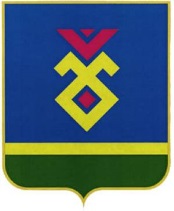 СОВЕТ СЕЛЬСКОГО ПОСЕЛЕНИЯАУСТРУМСКИЙ СЕЛЬСОВЕТМУНИЦИПАЛЬНОГО РАЙОНАИГЛИНСКИЙ РАЙОНРЕСПУБЛИКА БАШКОРТОСТАН452421, с. Ауструм ауылы, Ҡул урамы, 9Тел. (34795) 2-66-17, факс 2-66-17e-mail: austrum@bk.ru452421, с. Ауструм, ул. Озерная, 9Тел. (34795) 2-66-17, факс 2-66-17e-mail: austrum@bk.ru ҠарарРешение